覺得營造業的工作成長空間有限？
覺得工地要有舒適整潔的廁所？覺得工作戰果以及工作品質是一樣重要的?
在這裡，我們提供不一樣的成長空間和舒適環境，在這裡，我們是團隊，作戰成果和品質，是我們一起完成也是同樣重要的，希望您跟我們一樣重視營造品質，有為住戶把關品質的熱忱，而在這裡您可以有以下收穫。● 員工訪談及工作環境介紹：https://linktr.ee/HonorHouse【薪資福利】● 起薪5萬元。● 保障調薪885。 (第一年、第二年薪資調幅至少8%，第三年則至少5%)● 提供年終獎金及工程階段獎金。● 在分工明確，制度完整的企業中成長，栽培管理階層人才。● 每月排休天數依當月紅字計算，讓您能工作和生活都充分發展。● 生育津貼、員工旅遊、團體保險、生日假及其他基本法令福利措施。【工作內容】● 協助工地主任查核工程品質。● 協助廠商請款。● 預先完成廠商施工前的準備動作。● 其他主管交辦事項。【上班地點】 (依照所屬部門分配至下述工地)● 新北市土城區● 台北市松山區● 新北市泰山區【條件】● 臺科大營建工程系畢業● 歡迎應屆畢業生【聯絡方式】●丞石建築  人資部●電話：02-2771-3778#606、610●電子郵件：honor.hrhr@gmail.com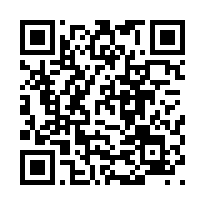 ●掃碼QR Code   